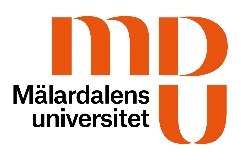 CV/ Kompetensbeskrivning för ansökan till fortbildningskurs på Mälardalens universitetPersonuppgifterGymnasieutbildning eller motsvarande		Andra utbildningarT.ex. internutbildning, branschutbildning, yrkeshögskoleutbildning, högskoleutbildning etc., både korta och längre utbildningarYrkeserfarenhet/Anställningar	Beskriv dina huvudsakliga arbetsuppgifter som du bedömer är relevanta för den sökta kursenKunskaper i engelskaOm du inte har betyg i Engelska 6/Engelska A måste du beskriva dina kunskaper i engelska och hur du har fått dem  Annan erfarenhetHar du andra erfarenheter från föreningsliv, fritid, utlandsvistelser m.m. som är relevanta för den sökta kursen? Beskriv vad, var och hur du fått denna/dessa erfarenheter.	______________________________Ort & datum______________________________Underskrift NamnPersonnummerE-postTelefonUtbildningens namn Antal årUtbildningens namnÅrLängd på utb. (dagar, veckor etc.)ArbetsgivareAntal årTitel, arbetsuppgifter och ansvarsområdenTitel, arbetsuppgifter och ansvarsområdenArbetsgivareAntal årTitel, arbetsuppgifter och ansvarsområdenTitel, arbetsuppgifter och ansvarsområdenArbetsgivareAntal årTitel, arbetsuppgifter och ansvarsområdenTitel, arbetsuppgifter och ansvarsområdenBeskrivningBeskrivning